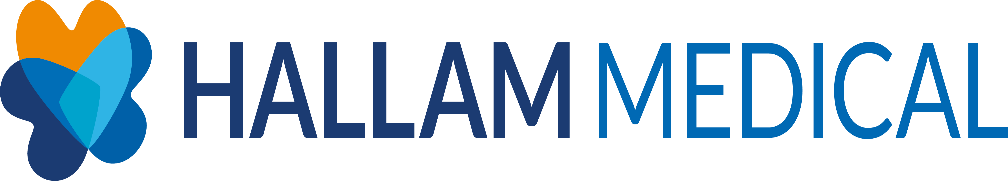 Annual Conference and Annual General MeetingThe Forgotten Pillars of Advanced PracticeDate: Friday 24th June 2022Time: 9 – 4.30pmVenue: On-Line ConferenceLink to register:  https://www.eventbrite.co.uk/e/328581374737/Sponsored by8.30 – 8.50Registration and virtual networking8.50 – 9.00Welcome and Introduction – Kathy Haigh,Chair, AAPE UKSenior Lecturer, Programme Leader MSc Advanced Practice (Clinical)Institute of Health, University of Cumbria9.00 – 9.15Conference opening: Eluned Morgan MSMinister for Health and Social Services, Welsh Government9.15 -  9.25Croeso/ Welcome from Professor David WhitakerDean and Head of School of Healthcare Sciences, Cardiff University9.25 – 09. 50Keynote speech:Advanced Practice: taking us into the future through supervision and education Deborah HardingAssociate Professor in the Centre for Allied Health, St George’s, University of London09.50 – 10.00Questions and answers10.00 – 10.40Panel Discussion – Chair Diane ReidPromoting the visibility of the pillars across advanced practicePanel members:Dr. Deborah Harding  Associate Professor in the Centre for Allied Health, St George’s, University of LondonAnnabella Gloster  NW Regional Faculty Lead for Advancing Practice, Health Education England – North WestPaul Forsyth - Lead Pharmacist Clinical Cardiology / Heart Failure Specialist NHS Greater Glasgow & ClydeMarianne Jenkins, Consultant Nurse, ED, Cardiff and Vale University HealthBoard10.40 – 11.10Coffee and networking11.10 - 11.30International perspectives of Advanced Practice and ResearchProfessor Melanie RogersPhD, Queens Nurse, Advanced Nurse Practitioner,National Teaching Fellow for Advanced Practice and Spirituality,Director ICN Nurse Practitioner/Advanced Practice Nurse NetworkChair Spirituality Special Interest Group and Advancing Practice Special Interest Group11.30 – 11.40Questions and answers11.40 - 12.00Reflections on the Pillars of Advanced PracticeProfessor Kim ManleyProfessor Practice Development ImpACT Research Group, University of East Anglia12.00 – 12.10Questions and answers12.10 – 12.50Lunch and networking 12.50 – 13.00Hallam Medical – Sponsors of AAPE UK13.00– 13.30‘Thinking clearly’Alice HortopSenior Lecturer: Occupational Therapy, University of West of England13.30 – 13.40Questions and answers13.40 – 14.20Student contributions:Transition into new ACP roles – poster ‘pitches’ followed by the panel responding to questions from the delegates.Wales: Ceri Stubbs ANP Oncology, Velindre NHS TrustScotland: Gavin Callander- tANP NHS24Northern Ireland: Judith McGeown Southern Health and Social Care TrustEngland: Gavin Wollacott Primary Care14.20 – 14.40Questions and answers14.40– 15.00Coffee and networking15.00 – 15.20Allied Health Practitioners: the breadth of AP rolesEngland Diane Reid Advanced Practitioner and MSK Transformation Lead – 10 minsScotland  Lisa McDermott Advanced Clinical Practitioner (Senior Clinical Pharmacist) – 10 mins15.20 – 15.30Questions and answers15.30 – 16.30AGM and results of posters/ picture competitionsKathy Haigh Chair, AAPE UK and Hallam Medical (AAPE UK Sponsors)16.30 Close